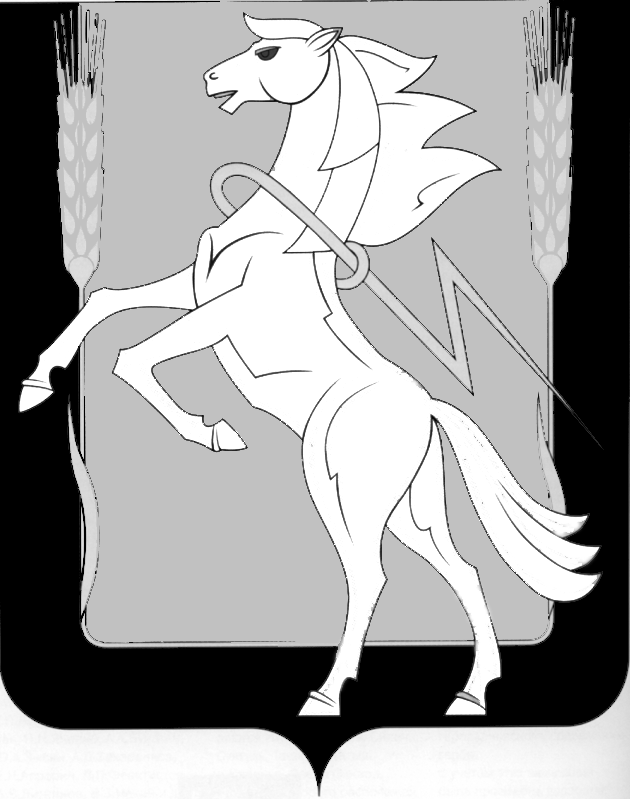 СОБРАНИЕ ДЕПУТАТОВ СОСНОВСКОГОМУНИЦИПАЛЬНОГО РАЙОНАпятого созываРЕШЕНИЕОт «20» мая 2020 года № 728О внесении дополнений в Приложение 1 к решению Собрания депутатов от 18.03.2015г.№ 962 «Об утверждение схемыодномандатных избирательных округов»В соответствии с п.6 ст.13 Закона ЧО от 29.06.2006г. №36-ЗО «О муниципальных выборах в Челябинской области», Уставом Сосновского муниципального района, Собрание депутатов Сосновского муниципального района пятого созыва, РЕШАЕТ:1. Внести в приложение 1 к решению Собрания депутатов от 18.03.2015г.№ 962 «Об утверждении схемы одномандатных избирательных округов» следующие дополнения:В округ №4 включить следующие улицы: пер. Малиновый (2), ул. Полевая (13), ул. Придорожная (1), ул. Северный микрорайон (2), СНТ «Дружба» (15), СНТ» Лада» (2), ул. Тенистая (1), ул. Южная (26), пер. Дальний (1);В округ №5 включить следующие улицы: ул. Новоселов (4), ул. Станичная (3), ул. Кленовая (24), ул. Малая (10), ул. Мирная (4), ул. Окружная (23), ул. Первая (1), пер. Юутный (2), пер. Цветочный (1), ул. Пятая (2), ул. Рассветная (5), ул. Тринадцатая (4), участок по генплану (8), ул. Цветочная поляна (8), ул. Четвертая (5);В округ №6 включить следующие улицы: ул. Лесной квартал (1);В округ №7 включить следующие улицы: ул. Ленина д.25, ул. Ленина д.27;В округ №9 включить следующие улицы: Отечественная (2); Проектная (14); Спортивная (2); Центральная (14); Южная (2); Южного Урала (10); Южноуральская (10); Ленина д.2А; СНТ ДСНТ «Березка»-1(6); СНТ «Надежда» (27);В округ №12 включить населенный пункт поселок Терема;В округ №16 включить следующие улицы: ул. Окружная (2), ул. Парковая (4), участок по генплану (1), ул. Центральная (1);В округ 17 включить: ул. Раздольную (2), СНТ «Березка» (6), СНТ «Граджостроитель» (1).2. Направить настоящее решение главе Сосновского муниципального района для подписания и опубликования3.  Опубликовать настоящее Решение в газете «Сосновская нива» и на сайте органов местного самоуправления Сосновского муниципального района в сети интернет www.chelsosna.ru .4. Настоящее решение вступает в силу с момента официального опубликования.Глава Сосновского                                                            Председатель Собраниямуниципального района                                                    депутатов Сосновского                                                                                            муниципального района____________Е.Г.Ваганов                                        ___________Г.М. Шихалева